Announcements – May 27, 2018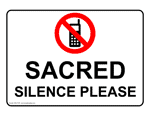 Please silence your cell phone during worship.Our sanctuary has a HEARING LOOP.  Please switch hearing aids to T-coil mode.  We have 2 headsets and receivers for use by those without hearing aids. Ask an usher for help.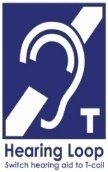 Forgot your offering?  Don’t have your checkbook or cash? Today or any day you can visit our website at zionkearney.com and click on the “giving” tab.  Or, text “zionkearney” (one word) to 77977.  You’ll receive a text back with instructions to start giving.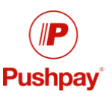 For Your Safety and Security … all exterior doors are locked 15 minutes after the church service begins.  If you are running late please go to the west door for access to the sanctuary.Summer Office Hours… Monday-Friday 9:00-1:00. Roof Repairs are Underway!  The roof of the sanctuary and the fellowship hall has been replaced.  Due to some miscommunication with the insurance company we were unaware that the entire cost of the replacement is covered by insurance, less the deductible.  Praise be to God!  The white roof coating on the old school part will be re-coated later this summer.  That also is fully covered by insurance.  The white rubber roofing on the new school addition will need to be done in the next year or two, as it is 18 years old.  Funds that have been donated for the roof will be held and used for this roof, or used for other capital improvements should need arise.A Brief Appeal – End of the Fiscal YearI thank God that He has blessed our members in body and soul throughout this year and has led you to give freely from the blessings you have received.  Due to a budget shortfall, however, it is projected that we will finish this fiscal year $15,000 to $20,000 dollars short.  So please faithfully continue your support through the summer months when offerings sometimes decrease.  Also, as God allows, if each of us could provide a small increase over the next two months, then we will be able to finish this year with a balanced budget and avoid having to tap into our reserve funds.~ Pr. DeLoachVI FOX 100th Birthday Celebration You are invited to help Vi celebrate her birthday on Saturday, June 9, 2:00-4:00 pm in the Zion Fellowship Hall.The family of Lewis and Carolyn Westman invites you to a 50th Wedding Anniversary Open House from 1:00 pm – 4:00 pm on Sunday, July 1, 2018.  The celebration will be held at the George Spencer Tasting Room located at 7155 Pawnee Rd, Gibbon, NE. No gifts, please.Zion’s Vacation Bible School...will take place July 15-19. The theme for this year is “Splash Canyon – God’s Promise on Life’s Wild Ride!” Each evening there will be classes for those who are 4 yrs. old through 5th grade. Be sure to bring a friend! 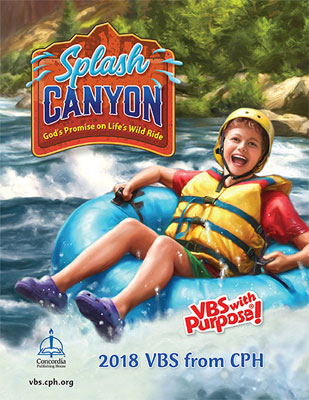 A registration form is available in the narthex.  You may download a registration form from our website www.zionkearney.com or go to vbsmate.com/zionkearney to register online.  We need adult & youth volunteers to help with VBS, please speak with Pastor Gaunt or email him at doug.gaunt@zionkearney.org. School NewsThere is a first grade teaching position available in our school for the next school year.  Please contact Mr. Splittgerber for more information.  anthony.splittgerber@zionkearney.orgStewardship NoteJohn 3:6 – “That which is born of the flesh is flesh, and that which is born of the Spirit is spirit.” In Holy Baptism we receive a new birth: spirit from Spirit. With that rebirth we receive new desires, new lives, and new purposes. To the (fleshly) world, Christian generosity makes no sense: the total minus a percentage is less than the original total. But Spirit-reborn Christians know that God’s math works differently (as we might expect from the Trinity!): a blessing received from God becomes more of a blessing when it is used in generosity to bless others.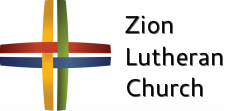 